+++++++++++++++++++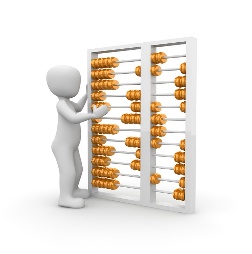 Calculus 1234567891011121314151617181920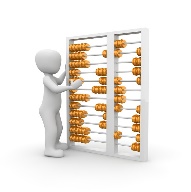 Calculus 1Calcule :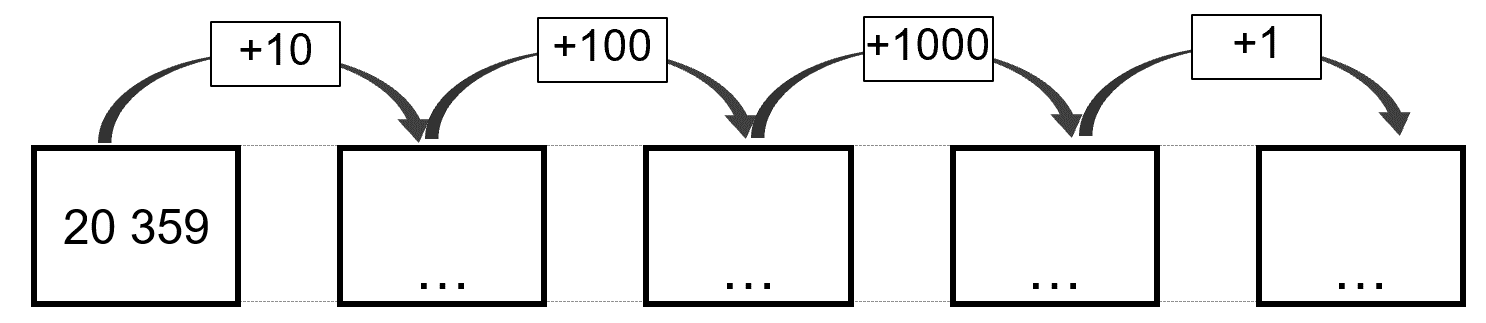 Calcule :Calcule :Calculus 2Calcule : 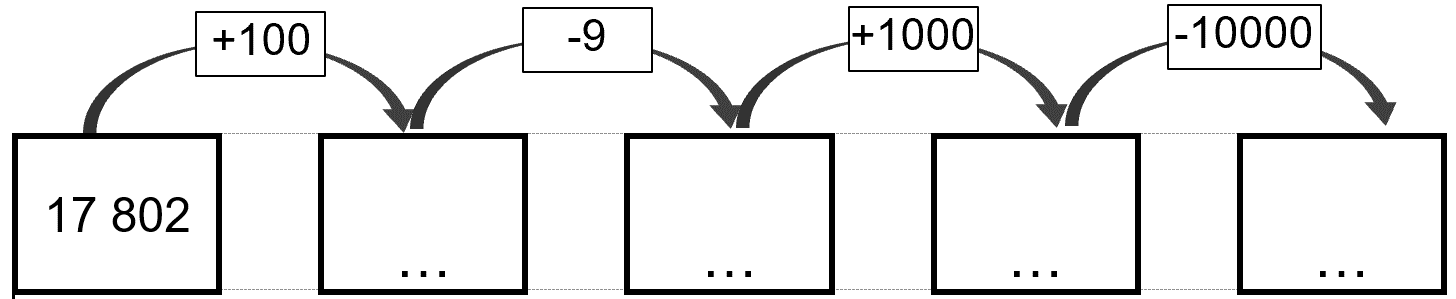 Calcule : Calcule : Calculus 3Calcule :Calcule :Calcule :Calculus 4Calcule le plus vite possible :Calcule le plus vite possible :Calcule le plus vite possible :Calculus 5Calcule le plus vite possible :Calcule le plus vite possible :Calcule le plus vite possible :Calculus 6Calcule le double des nombres :Calcule le double des nombres :Calcule le double des nombres :Calculus 7Calcule le tiers des nombres :Calcule le tiers des nombres :Calcule le tiers des nombres :Calculus 8Calcule le plus vite possible :Calcule le plus vite possible :Calcule le plus vite possible :Calculus 9Calcule le triple des nombres :Calcule le triple des nombres :Calcule le triple des nombres :Calculus 10Calcule :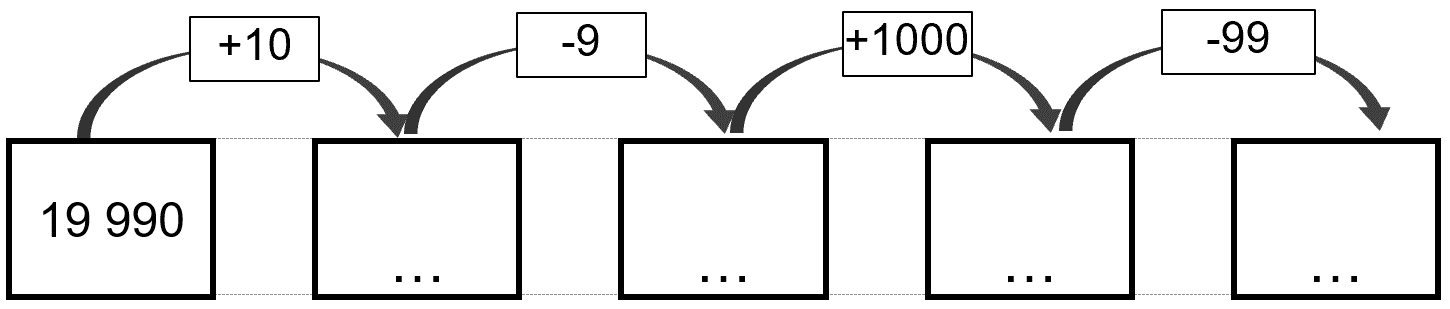 Calcule :Calcule :Calculus 11Calcule le plus vite possible : Calcule le plus vite possible : Calcule le plus vite possible : Calculus 12Calcule le plus vite possible :Calcule le plus vite possible :Calcule le plus vite possible :Calculus 13Calcule de la façon la plus astucieuse possible :150 × 8 × 250 =  Calcule de la façon la plus astucieuse possible :150 × 8 × 250 =  Calcule de la façon la plus astucieuse possible :150 × 8 × 250 =  Calculus 14Calcule : 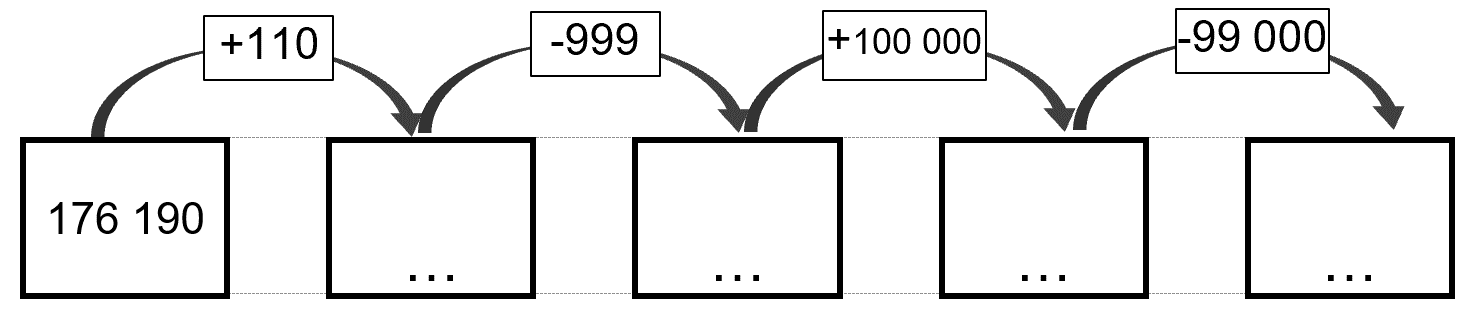 Calcule : Calcule : Calculus 15Calcule le plus vite possible : Calcule le plus vite possible : Calcule le plus vite possible : Calculus 16Calcule le quart des nombres :Calcule le quart des nombres :Calcule le quart des nombres :Calculus 17Calcule le plus vite possible : Calcule le plus vite possible : Calcule le plus vite possible : Calculus 18Calcule le plus vite possible : Calcule le plus vite possible : Calcule le plus vite possible : Calculus 19Trouve 3 groupes de 4 cases formant un carré dont la somme des cases est égale à 100.Par exemple : 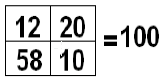 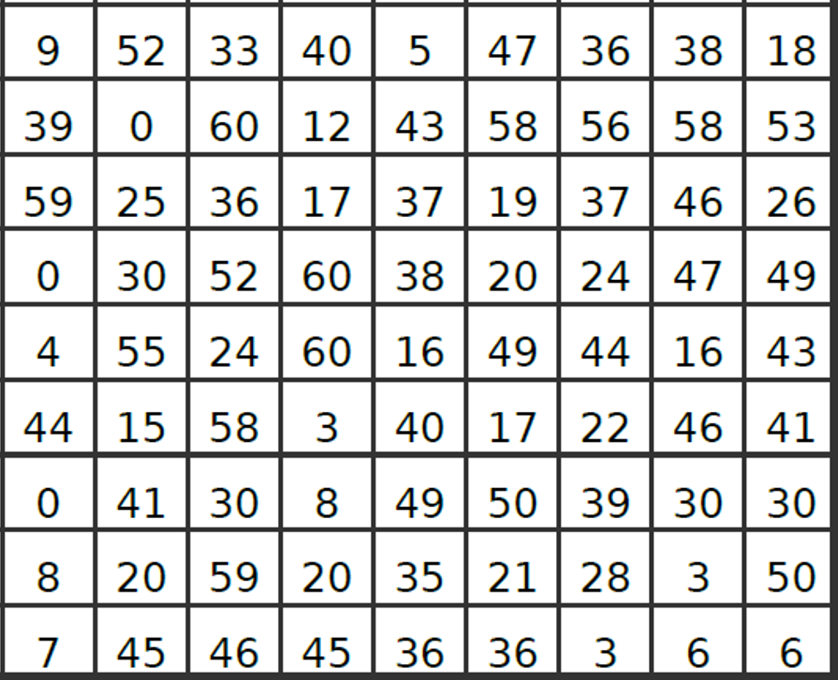 Trouve 3 groupes de 4 cases formant un carré dont la somme des cases est égale à 100.Par exemple : Trouve 3 groupes de 4 cases formant un carré dont la somme des cases est égale à 100.Par exemple : Calculus 20On passe d’un étage à l’autre en additionnant les deux nombres juste en dessous d’une case. Calcule : 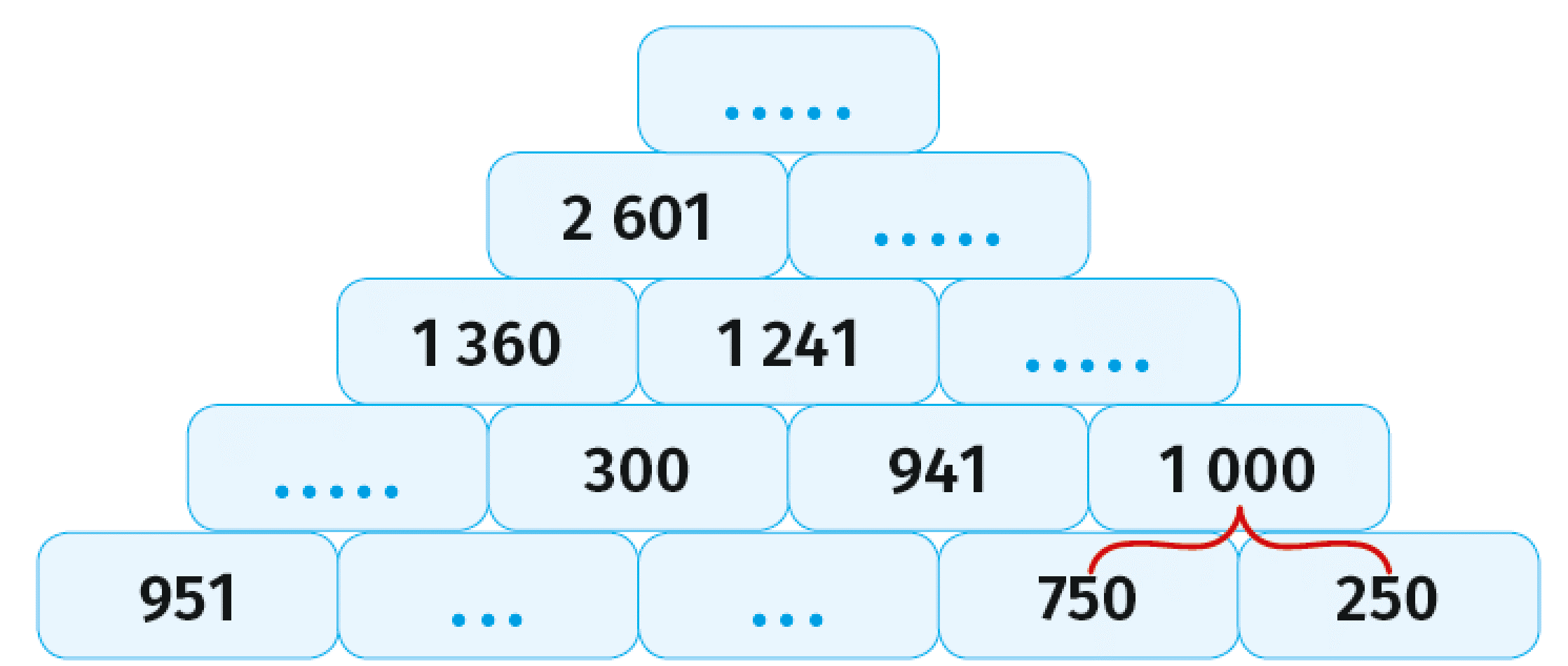 On passe d’un étage à l’autre en additionnant les deux nombres juste en dessous d’une case. Calcule : On passe d’un étage à l’autre en additionnant les deux nombres juste en dessous d’une case. Calcule : 